Publicado en Madrid el 17/11/2023 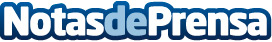 Fisioterapia avanzada Juan López analiza cuándo se debe ir al fisioterapeutaLa fisioterapia es una disciplina de la salud que a menudo es subestimada y pasada por alto por muchas personas. Sin embargo desempeña un papel fundamental en la recuperación de lesiones, el manejo del dolor crónico y la mejora de la calidad de vida en generalDatos de contacto:Juan LopezFisioterapia Avanzada Juan López722 85 79 66Nota de prensa publicada en: https://www.notasdeprensa.es/fisioterapia-avanzada-juan-lopez-analiza Categorias: Madrid Otros deportes Fisioterapia Bienestar Servicios médicos http://www.notasdeprensa.es